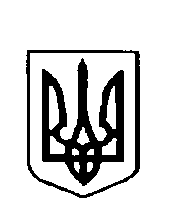 Варковицька сільська рада ВоСЬМЕ скликання(тридцять п’ята сесія)рішення Про  передачу земельної  ділянки  у  власність для будівництва і обслуговування житлового будинку, господарських  будівель та споруд  	Розглянувши заяву громадянки Миронюк Людмили Михайлівни, жительки с.Варковичі  про затвердження технічної документації із землеустрою щодо встановлення (відновлення) меж земельної ділянки в натурі (на місцевості), для будівництва та обслуговування житлового будинку господарських будівель і споруд (присадибна ділянка), яка розташована в межах с.Варковичі по вул.Підгірна, 43  на території Варковицької сільської ради Дубенського району Рівненської області, керуючись ст..ст. 12, 40, 81, 116, 118, 120, 121, 186 Земельного кодексу України, п.34 ст..26 Закону України  "Про місцеве самоврядування в Україні", сільська рада В И Р І Ш И Л А:1.Затвердити технічну документацію із землеустрою щодо встановлення (відновлення) меж земельної ділянки в натурі (на місцевості), громадянки Миронюк Людмили Михайлівни для будівництва та обслуговування житлового будинку господарських будівель і споруд (присадибна ділянка) площею 0,2500га., кадастровий номер 5621680800:05:003:0309, за рахунок земель житлової та громадської забудови, яка розташована в межах с.Варковичі по вул.Підгірна, 43 на території Варковицької сільської ради Дубенського району Рівненської області.             2.Передати громадянці Миронюк Людмилі Михайлівні у власність земельну ділянку для будівництва та обслуговування житлового будинку господарських будівель і споруд (присадибна ділянка) площею 0,2500га., кадастровий номер 5621680800:05:003:0309 за рахунок земель житлової та громадської забудови, яка розташована  в межах с.Варковичі по вул.Підгірна, 43 на території Варковицької сільської ради Дубенського району Рівненської області.3.Громадянці Миронюк Людмилі Михайлівні оформити право власності на земельну ділянку в порядку визначеному законодавством.4.Контроль за виконання даного рішення покласти на землевпорядника сільської ради. Сільський голова						Юрій ПАРФЕНЮК 11 серпня 2023 року      № 1126